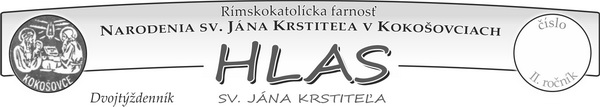 F A R S K É    O Z N A M Y:   COVID automat: Od pondelka 20.9. je náš okres Prešov stále v červenej farbe. Vyplýva z toho nasledujúce. Všetky sv. omše až do odvolania budú v našej farnosti v režime „O T P“ teda očkovaní, prekonaní covid, alebo testovaní negatívne        (vo vlastnej réžii) s naplnením 25 % kapacity kostola! V nedeľu budú v Dulovej Vsi, a Kokošovcich (ak sú dve tak tá o 10.30 h) iba pre zaočkovaných bez obmedzenia počtu. Sv. omša v režime “Základ“ (teda aj pre neočkovaných a netestovaných) bude v našej farnosti v Kokošovciach v pondelok ráno a v Kokošovciach aj Dulovej Vsi vo štvrtok pokiaľ sa neoznámi ináč. Na všetky sv. omše sa je potrebné zapísať !!! Bolo by veľmi žiaduce, aby sa každý vedel na vyzvanie preukázať covid - passom, potvrdením o negatívnom PCR, alebo AGN teste, či o prekonaní ochorenia. Prosíme kurátorov o zabezpečenie zoznamov a ich archivovanie. VďakaMISIE: Na Slovensku je zbierka zvlášť venovaná farnostiam v Keni, ktoré sú najviac postihnuté chudobou a suchom. Misijná zbierka je najväčšou akciou solidarity na celom svete. Za vaše milodary srdečné Pán Boh zaplať.Posviacka nového zvona: Slávnostná posviacka nového zvona pre náš farský kostol sa uskutoční v Kokošovciach v piatok 22. okt. 2021 pri sv. omši o 18 hod. ODPUSTKY pri ruženci: Môžu ich získať tí, ktorí sa modlia ruženec v kaplnke, kostole alebo v rodine, či rehoľnom alebo inom nábožnom spoločenstve.              1. Stačí štvrtina, teda 5 desiatkov. 2. Je potrebné nábožne rozjímať o tajomstvách. 3. Pri verejnom recitovaní treba vysloviť tajomstvá podľa zaužívaného zvyku. Katechézy: Rómovia budú mať katechézu v Žehni v stredu 20.10. o 16 h.Birmovanci v skupinkách tento týždeň nebudú, okrem tých, čo vynechali poslednú s p. farárom. Nahradiť si ju majú vo štvrtok o 18.40 hod v Kokošovciach ! ! !Tretiaci: Povzbudzujem deti pripravujúce sa na prvé sv. prijímanie k účasti na sv. omši aj počas týždňa, aj na modlitbe posvätného ruženca. Rovnako aj ich rodičov !Zapisovanie intencií: Ešte sú voľné úmysly predovšetkým na november a december za živých. Prosím ohláste sa a využite možnosť. ĎakujemAdorácia: V  Kokošovciach v utorok 19.10. od 16.45 h. V Žehni v stredu 20.10.   od 17 hod. V Dulovej Vsi vo štvrtok 21.10. od 16.30 hod.Sväté prijímanie: Prosíme aj tých, ktorí prijímajú Eucharistiu v praktickejšom režime medzi palec a ukazovák, aby používali aj druhú ruku ako kvázi paténu! Nech nepadne žiadna čiastočka na zem ! Rúško už má byť dole pred predstúpením ku kňazovi. Sprievod na sv. prijímanie začína hneď po prijímaní kňaza. Teda stavajte sa do radu z prvých lavíc už skôr, aj keď sa nespieva, či nehraje orgán. Teda nie Pán Ježiš má čakať na človeka, ale opačne! Ďakujeme za rešpektovanie.Pokojný  október Vám prajú a žehnajú Vás +++ kaplán  Štefan  a farár  ĽubikBOHOSLUŽBY Farnosti KOKOŠOVCE29. týždeň Obdobia Cez rok  (18.10.2021 – 24.10.2021)Chcem ti Bože celkom patriť. Chcem žiť ako tvoje dieťa ! Milión detí sa modlí ruženec...už zajtra sa zapoj aj ty!!!     V pondelok 18.okt.2021 Vás pápežská nadácia Pomoc trpiacej Cirkvi opäť pozýva k tejto celosvetovej modlitebnej iniciatíve. Nielen zdravotná kríza spojená s pandémiou je dôvodom, že náš svet sa stal ľudsky neriešiteľným klbkom problémov, ktorému zoči-voči bezradne stojíme. Hlad, chudoba, korupcia vojny a teror, znevažovanie ľudského života, ničenie stvorenia sa tiahnu životmi ľudí na celom svete. Za tým všetkým stojí katastrofálna sila Zla, ktoré by chcelo úplne zničiť božský poriadok sveta a Božie príkazy. Tma hriechov a zabúdania na Boha zastierajú pravdu a napriek všetkému pokroku pozemskej vedy a techniky sa ľudstvo v duchovnej, morálnej a náboženskej oblasti utápa v priepasti doposiaľ nebývalého úpadku. Preto potrebujeme viac ako kedykoľvek dôvery plnú modlitbu nevinných a čistých sŕdc. Máriiných detí, ktoré sa otvárajú Božej pomoci a jeho požehnaniu.     V súčasnej ťaživej situácii pápež František píše: „Uprostred krízy, ktorá nás postihla, sme zakúsili, že naše životy udržiavajú bežní ľudia – na ktorých sa obyčajne zabúda, ktorí sa neobjavujú na titulkoch novín a časopisov ani na veľkých pódiách najnovších televíznych show, ale bezpochyby práve oni dnes píšu rozhodujúce príbehy našich dejín: lekári, zdravotné sestry, zamestnanci supermarketov, upratovačky, opatrovateľky, prepravcovia, poriadkové služby, dobrovoľníci a toľkí iní, ktorí pochopili, že nikto sa nezachráni sám. Svätý Jozef nám pripomína, že všetci tí, čo sú zdanlivo skrytí, alebo sú „v tieni“ môžu v dejinách spásy zohrávať nenahraditeľnú úlohu. Zdá sa, že to čo Boh povedal nášmu svätcovi : „Jozef, syn Dávidov, neboj sa!“ hovorí aj nám: „NEBOJTE SA!“ Musíme odložiť svoj hnev, sklamanie a nie rezignovanie, ale s nádejou vytvoriť miesto pre to, čo sme si nevybrali a či predsa len existuje. Ak život prijmeme týmto spôsobom, povedie nás to k jeho skrytému zmyslu. Takto sa v našom živote prejaví dar sily, pochádzajúci od Svätého Ducha.“     Všetky Božie dary si môžeme vyprosiť hlavne cez modlitbu. Preto nás aj dnes sv. Jozef učí predovšetkým sa modliť. On sám sa naučil od Panny Márie, ako sa modliť celým srdcom. Vďaka nemu vidíme, ako môže Boh cez našu modlitbu, našu vernosť a poslušnosť Jeho Slovu všetko obrátiť na dobré. Táto dôvera je našou silou, ktorá nás robí schopnými prijímať aj bolestné situácie, znášať ich, pomáhať si navzájom a tak sa stretávať vo vzájomnej láske. Chceme Vám klásť na srdce, aby ste tieto pravdy učili aj naše deti a mládež. Ak už v ranných rokoch získajú pekné skúsenosti s modlitbou a milosťou z neba, budú aj neskôr v ťažkých situáciách hľadať oporu a pomoc u Boha: držiac za ruku Pannu Máriu a pod ochranou svätého Jozefa. Preto Vás povzbudzujeme, aby ste konkrétne podporili túto ružencovú modlitebnú iniciatívu a nakoľko je to možné, čírili ju ďalej. Nech naša spoločná a celý svet objímajúca modlitba ruženca 18.10.2021 spojená s príhovorom sv. Jozefa roznieti oheň Svätého Ducha, oheň lásky na celom svete a zapáli aj naše srdcia. Lebo Bohu nič nie je nemožné!                                                                                                                                                                                                                                       Mauro kardinál Piacenza, Prezident ACM – Pomoc trpiacej Cirkvi